Form No : FR.22.06                    Rev. No : 0                  Rev. Tarihi : ---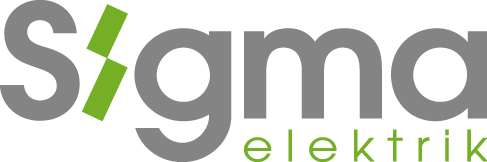 ÜRÜN ARIZA/İADE BİLDİRİM FORMUÜRÜN ARIZA/İADE BİLDİRİM FORMUÜRÜN ARIZA/İADE BİLDİRİM FORMUÜRÜN ARIZA/İADE BİLDİRİM FORMUÜRÜN ARIZA/İADE BİLDİRİM FORMUÜRÜN ARIZA/İADE BİLDİRİM FORMUForm No:ÜRÜN ARIZA/İADE BİLDİRİM FORMUÜRÜN ARIZA/İADE BİLDİRİM FORMUÜRÜN ARIZA/İADE BİLDİRİM FORMUÜRÜN ARIZA/İADE BİLDİRİM FORMUÜRÜN ARIZA/İADE BİLDİRİM FORMUÜRÜN ARIZA/İADE BİLDİRİM FORMUTarih:(Bu kısım müşteri tarafından doldurulacaktır)(Bu kısım müşteri tarafından doldurulacaktır)(Bu kısım müşteri tarafından doldurulacaktır)(Bu kısım müşteri tarafından doldurulacaktır)(Bu kısım müşteri tarafından doldurulacaktır)(Bu kısım Sigma Elektrik tarafından doldurulacaktır)(Bu kısım Sigma Elektrik tarafından doldurulacaktır)(Bu kısım Sigma Elektrik tarafından doldurulacaktır)(Bu kısım Sigma Elektrik tarafından doldurulacaktır)Firma AdıFirma AdıSatış TemsilcisiSatış TemsilcisiSatış TemsilcisiFirma YetkilisiFirma YetkilisiGaranti DurumuGaranti DurumuGaranti DurumuTelefon NoTelefon NoMontaj TarihiMontaj TarihiMontaj TarihiFaks NoFaks NoE-MailE-MailARIZA / İADE SEBEBİ (Bu kısım müşteri tarafından doldurulacaktır)ARIZA / İADE SEBEBİ (Bu kısım müşteri tarafından doldurulacaktır)ARIZA / İADE SEBEBİ (Bu kısım müşteri tarafından doldurulacaktır)ARIZA / İADE SEBEBİ (Bu kısım müşteri tarafından doldurulacaktır)ARIZA / İADE SEBEBİ (Bu kısım müşteri tarafından doldurulacaktır)ARIZA / İADE SEBEBİ (Bu kısım müşteri tarafından doldurulacaktır)ARIZA / İADE SEBEBİ (Bu kısım müşteri tarafından doldurulacaktır)ARIZA / İADE SEBEBİ (Bu kısım müşteri tarafından doldurulacaktır)ARIZA / İADE SEBEBİ (Bu kısım müşteri tarafından doldurulacaktır)ÜRÜN ADIÜRÜN TİPİÜRÜN TİPİÜRÜN TİPİADETADETÖZELLİKLERÖZELLİKLERÖZELLİKLERDEĞERLENDİRME(Bu kısımda PR-22 Müşteri Hizmetleri Prosedüründen faydalanarak seçim yapınız)DEĞERLENDİRME(Bu kısımda PR-22 Müşteri Hizmetleri Prosedüründen faydalanarak seçim yapınız)DEĞERLENDİRME(Bu kısımda PR-22 Müşteri Hizmetleri Prosedüründen faydalanarak seçim yapınız)DEĞERLENDİRME(Bu kısımda PR-22 Müşteri Hizmetleri Prosedüründen faydalanarak seçim yapınız)DEĞERLENDİRME(Bu kısımda PR-22 Müşteri Hizmetleri Prosedüründen faydalanarak seçim yapınız)DEĞERLENDİRME(Bu kısımda PR-22 Müşteri Hizmetleri Prosedüründen faydalanarak seçim yapınız)DEĞERLENDİRME(Bu kısımda PR-22 Müşteri Hizmetleri Prosedüründen faydalanarak seçim yapınız)DEĞERLENDİRME(Bu kısımda PR-22 Müşteri Hizmetleri Prosedüründen faydalanarak seçim yapınız)DEĞERLENDİRME(Bu kısımda PR-22 Müşteri Hizmetleri Prosedüründen faydalanarak seçim yapınız)         A                    B                      C                      D                       E                       F                       G                   H                    I                        J                      K                        L                       M                                     A                    B                      C                      D                       E                       F                       G                   H                    I                        J                      K                        L                       M                                     A                    B                      C                      D                       E                       F                       G                   H                    I                        J                      K                        L                       M                                     A                    B                      C                      D                       E                       F                       G                   H                    I                        J                      K                        L                       M                                     A                    B                      C                      D                       E                       F                       G                   H                    I                        J                      K                        L                       M                                     A                    B                      C                      D                       E                       F                       G                   H                    I                        J                      K                        L                       M                                     A                    B                      C                      D                       E                       F                       G                   H                    I                        J                      K                        L                       M                                     A                    B                      C                      D                       E                       F                       G                   H                    I                        J                      K                        L                       M                                     A                    B                      C                      D                       E                       F                       G                   H                    I                        J                      K                        L                       M                            Açıklama:Açıklama:Açıklama:Açıklama:Açıklama:Açıklama:Açıklama:Açıklama:Açıklama:SİGMASİGMASİGMABAYİBAYİBAYİBAYİONAYONAYONAYSatış TemsilcisiSatış TemsilcisiSatış TemsilcisiBayi YetkilisiBayi YetkilisiBayi YetkilisiBayi YetkilisiSigma YetkilisiSigma YetkilisiSigma YetkilisiAdı-Soyadı:İmza:Adı-Soyadı:İmza:Adı-Soyadı:İmza:Adı-Soyadı:İmza:Adı-Soyadı:İmza:Adı-Soyadı:İmza:Adı-Soyadı:İmza:Adı-Soyadı:İmza:Adı-Soyadı:İmza:Adı-Soyadı:İmza: